District Camp Craft Competition 2018 – Entry FormPlease return this page by Sunday 29th April 2018 to depdc@blacktoftbeacon-scouts.org.ukEntry fees should be sent once confirmation of your booking has been received and this will secure your team's place.£7.50 per Cub Team£20 per Scout TeamSections can enter more than one Team, places will be allocated on a first come first served basis. 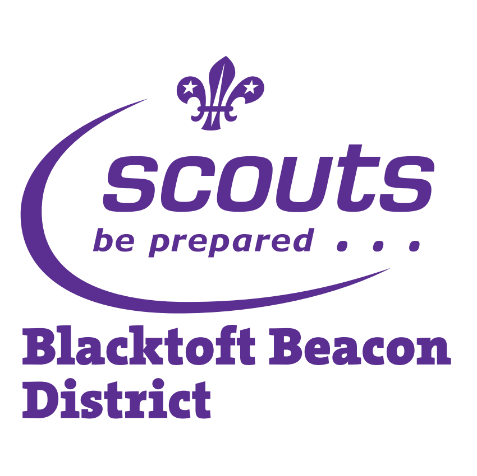 Section:Please circle as appropriate.Cubs 		    ScoutsTeam Name:Number in Team: